Resolución #131Resolución #131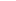 